Preschool Supply List Please bring the following items for the first day of school.  We provide all learning materials (crayons, paper, markers, etc.)We provide breakfast and lunch at no cost for all students who want to participate.  Menus will be posted before school begins.Please be sure to label EVERYTHING with your child’s first name and last initialTwo complete changes of clothes, including shoesCrib sheet / small blanket for the cot at rest time*A small lovey or toy that your child might want during rest timeSnack for morning and afternoon Water bottleLunch (if not eating the FREE school lunch)BackpackA folder with pocketsOne box of tissues and one package of baby wipes *Pull-ups / wipes if needed (please label everything)*Bedding will be sent home every Friday to be washed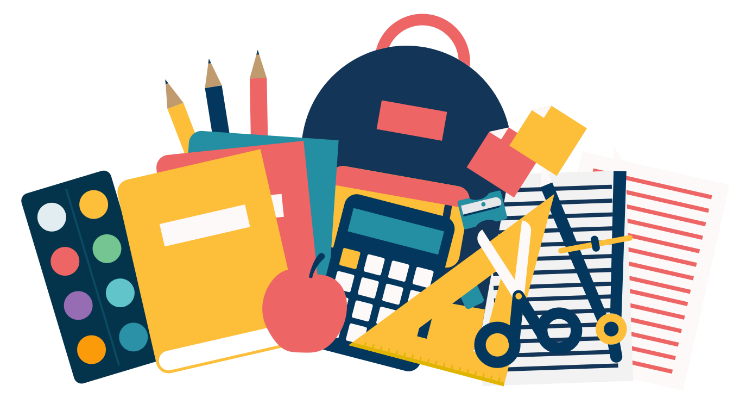 